Module Home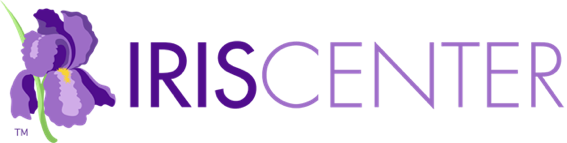 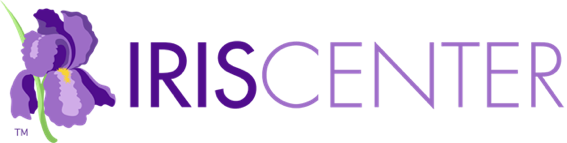 Module Description: This module discusses the importance of selecting evidence-based practices and programs. It also examines actions that school personnel can take to increase the likelihood that the practice or program is implemented as it was designed (est. completion time: 3 hours).ChallengeVideo: In today’s classrooms, teachers are expected to use evidence…Initial ThoughtsHow can school personnel identify and select evidence-based practices or programs?How can school personnel effectively implement evidence-based practices or programs?How can school personnel determine that they have effectively implemented evidence-based practices or programs?Perspectives & ResourcesModule ObjectivesUnderstand how to identify and select an evidence-based practice or programRecognize the importance of fidelity of implementationKnow how to promote the fidelity of implementation of an evidence-based practice or programUnderstand how to monitor the fidelity of implementation of an evidence-based practice or programBe able to identify and select high-quality professional development activitiesBe able to evaluate the quality of professional development trainingPage 1: Determine School NeedsAs school and district improvement teams across the country…Link: evidence-based practices [definition]Link: evidence-based programs [definition]Assess the school’s needs by gathering information from… [bullet points]Link: A number of common methods that schools can… [drop-down menu]Link: Click to view two examples of a needs… [drop-down menu]Link: baseline [definition]Link: Numerous data sources [drop-down menu]Audio: Mel Riddile discusses collecting and using data to assess…Audio: Brenda Williams discusses collecting and using data to assess…Audio: Cynthia Alexander discusses collecting and using data to assess…For Your InformationLink: Paige Elementary School logo [drop-down menu]Link: Grafton Middle School logo [drop-down menu]Link: DuBois High School logo [drop-down menu]Page 2: Identify School ResourcesOnce they have identified their schools’ needs, school personnel…Available Resources [table]Link: ARRA funding [drop-down menu]Link: American Recovery and Reinvestment Act of… [PDF]Link: professional development funding [drop-down menu]Link: American Recovery and Reinvestment Act of… [PDF]Link: Paige Elementary School logo [drop-down menu]Link: Grafton Middle School logo [drop-down menu]Link: DuBois High School logo [drop-down menu]Page 3: Select an Evidence-Based Practice or ProgramAn evidence-based practice or program is one supported by…Link: Click for a list of web-based resources for… [drop-down menu]Link: Identifying and Implementing Educational Practices… [PDF]Research ShowsStudent Characteristics [bullet points]Implementation Factors [bullet points]Audio: Cynthia Alexander discusses how her school examines…Audio: Brenda Williams discusses the importance of considering…Link: Binders [drop-down menus]Link: Selecting an Evidence-Based Practice or Program [IRIS Interview]Audio: Larry Wexler discusses PBIS and RTI frameworksAudio: Lynn Fuchs discusses PBIS and RTI frameworksAudio: George Sugai discusses PBIS and RTI frameworksLink: Paige Elementary School logo [drop-down menu]Link: Grafton Middle School logo [drop-down menu]Link: DuBois High School logo [drop-down menu]ActivityLink: What Works Clearinghouse [website]Link: Click for feedback [drop-down menu]What Works Clearinghouse [website]Page 4: Learning ActivitiesOnce school personnel have selected an evidence-based practice…Generally, to implement a practice or program… [bullet points]Research ShowsAudio: Larry Wexler discusses the importance of fidelity of…Audio: Mel Riddile discusses the importance of fidelity of…Audio: Joseph Torgesen discusses the importance of fidelity of…Promoting Fidelity of ImplementationFactors Associated with High Implementation Fidelity [table]These actions, listed below, can increase the… [bullet points]Page 5: Establish an Implementation TeamOne action that promotes high fidelity is the identification of…The team may perform a number of tasks, such as… [bullet points]Audio: Mel Riddile discusses the importance of creating an…Link: Paige Elementary School logo [drop-down menu]Link: Grafton Middle School logo [drop-down menu]Link: DuBois High School logo [drop-down menu]Page 6: Provide TrainingOne of the best ways school personnel can promote fidelity of…When seeking high-quality PD, school personnel should… [bullet points]Training Is Provided by Knowledgeable ProfessionalsRegardless, it may be helpful to ask several… [bullet points]Audio: Mel Riddile discusses factors to consider when…Audio: Cynthia Alexander discusses factors to consider when…For Your InformationTraining Addresses Skill DevelopmentLink: corrective feedback [definition]Research ShowsEvaluate PD TrainingEvaluation Type/Purpose/ExampleLink: Click for an example [drop-down menu]Link: Click for an example [drop-down menu]Link: Click for an example [drop-down menu]Link: Click for an example [drop-down menu]Link: Click for additional tools to help… [drop-down menu]Link: Checklist for Providing PD [PDF]Link: Evaluating Professional Development… [PDF]Link: The Five Critical Levels of Professional… [PDF]Link: Guidelines for Reviewing a Professional… [PDF]Link: The Out-of-School Time Resource… [PDF]Link: Steps for Providing PD [PDF]Link: Questions to Consider When Choosing… [PDF]Page 7: Provide Ongoing SupportsDuring most training activities, skills or procedures for implementing a…Because of this, a teacher’s newly learned skills… [bullet points]Link: drift [definition]Re-training initial providers [drop-down menu]Refining skills [drop-down menu]Training new staff [drop-down menu]Providing emotional support [drop-down menu]Link: coaching, mentoring, booster sessions, or… [drop-down menu]Video: Click the video below to watch a portion of a coaching session.Notice how the coach in the video… [bullet points]Audio: Cynthia Alexander discusses the peer coaching model used…Research ShowsLink: effective implementation in the… [drop-down menu]Audio: Larry Wexler discusses the benefits of ongoing training…Audio: Lynn Fuchs discusses the benefits of ongoing training…Audio: Joseph Torgesen discusses the benefits of ongoing training…Page 8: Use Implementation Guidelines and SupportsAnother way to increase fidelity of implementation is to…For Your InformationVideo: Click on the movie below for a demonstration of how to identify…In addition, the manual may address other information… [bullet points]Regardless of whether the practice or program is… [bullet points]Link: Paige Elementary School logo [drop-down menu]Link: Grafton Middle School logo [drop-down menu]Link: DuBois High School logo [drop-down menu]ActivityLink: Click for feedback [drop-down menu]Page 9: Develop a System for Monitoring FidelityThere’s an old saying, “What gets monitored, gets done….”As they develop a system for monitoring fidelity… [bullet points]Research ShowsIdentify Methods, Measures, and SourcesMethodsMeasuresLink: Establishing reliability of measures [drop-down menu]Link: Establishing validity of measures [drop-down menu]Video: Click the movie below to learn how…ActivityLink: Click to review the step-by… [drop-down menu]Link: Click for feedback [drop-down menu]SourcesMethods/Measure/Sources [table]Audio: Listen as Daryl Mellard explains the benefits and…Establish a Data Collection PlanWho collects data? [drop-down menu]Frequency of data collection [drop-down menu]Fidelity criteria [drop-down menu]Procedures to be followed when people… [drop-down menu]Train Data CollectorsLink: inter-observer reliability [definition]Link: Paige Elementary School logo [drop-down menu]Link: Grafton Middle School logo [drop-down menu]Link: DuBois High School logo [drop-down menu]Page 10: Collect Data and Evaluate Fidelity of ImplementationOnce the data collectors have proven themselves reliable…Data must be saved, preferably in a spreadsheet… [bullet points]Link: Click to learn how to calculate an individual’s… [drop-down menu]Video: Click on the movie below to join a classroom observer as she…Link: Click for a copy of the POW Observation Checklist… [PDF]ActivityLink: PALS 2–6 Observation Form [PDF]Link: PALS 2–6 Observation Form [PDF]Video: Click on the Observation 1 video to watch Mr. Braxton…Audio: Listen to Devin Kearns’ commentary on…Video: Observation 2Link: Click and print two copies of the PALS 2–6… [PDF]Link: Click for feedback [drop-down menu]Audio: Listen as Devin Kearns offers detailed…Link: Click for feedback [drop-down menu]Audio: Listen as Devin Kearns discusses the types…Video: Observation 3Link: Click for feedback [drop-down menu]Audio: Listen as Devin Kearns offers detailed…Link: Click for feedback [drop-down menu]Audio: Listen as Devin Kearns discusses the types…Ensure the Practice or Program Was Implemented as IntendedAudio: Listen to George Sugai as he discusses how schools can…Detect and Correct Implementation Errors EarlyAudio: Listen as Daryl Mellard explains the benefits and…Evaluate the Relation between Fidelity and Student OutcomesOn the other hand, if fidelity is low, the relation… [bullet points]For Your InformationLink: Paige Elementary School logo [drop-down menu]Link: Grafton Middle School logo [drop-down menu]Link: DuBois High School logo [drop-down menu]Page 11: Promote SustainabilityHaving implemented a new practice or programs, school staff…Audio: Joseph Torgesen discusses a factor that may influence…Audio: Lynn Fuchs discusses a factor that may influence…Audio: Daryl Mellard discusses a factor that may influence…Classroom feasibilitySchool personnel are more likely to sustain the use… [bullet points]Ongoing supportSchool personnel are more likely to sustain the use… [bullet points]Materials availabilitySchool personnel are more likely to sustain the use… [bullet points]Required changeSchool personnel are more likely to sustain the use… [bullet points]Visible benefitsSchool personnel are more likely to sustain the use… [bullet points]Student enjoymentSchool personnel are more likely to sustain the use… [bullet points]Conceptual knowledgeSchool personnel are more likely to sustain the use… [bullet points]Audio: Joseph Torgesen describes situations for which it is acceptable…Audio: George Sugai describes situations for which it is acceptable…Audio: Daryl Mellard describes situations for which it is acceptable…For Your InformationLink: recursive [definition]Link: Paige Elementary School logo [drop-down menu]Link: Grafton Middle School logo [drop-down menu]Link: DuBois High School logo [drop-down menu]Page 12: References & Additional ResourcesSuggested module citationReferencesAdditional ResourcesPage 13: CreditsContent CollaboratorsModule DevelopersModule Production TeamMediaExpert InterviewsWrap UpSummary of the moduleAudio: Cynthia Alexander highlights some important factors…Link: Paige Elementary School logo [drop-down menu]Link: Grafton Middle School logo [drop-down menu]Link: DuBois High School logo [drop-down menu]Revisit your Initial Thoughts responsesAssessmentTake some time now to answer the following questions.You Have Completed This ModuleGive Us Your FeedbackLink: Module Feedback FormProfessional Development HoursLink: IRIS PD OptionsRelated Resources [link]       NOTES       NOTES       NOTES       NOTES       NOTES       NOTES       NOTES       NOTES       NOTES       NOTES       NOTES       NOTES       NOTES       NOTES       NOTES       NOTES